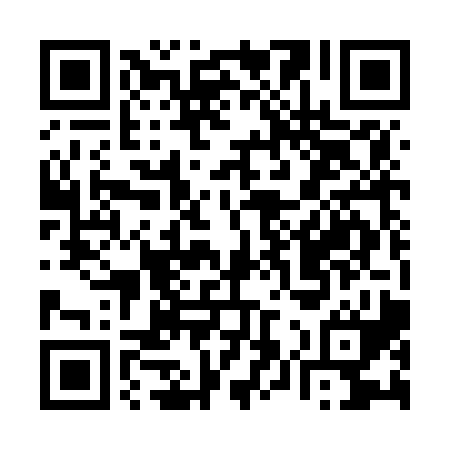 Ramadan times for Abazo Dheri, PakistanMon 11 Mar 2024 - Wed 10 Apr 2024High Latitude Method: Angle Based RulePrayer Calculation Method: University of Islamic SciencesAsar Calculation Method: ShafiPrayer times provided by https://www.salahtimes.comDateDayFajrSuhurSunriseDhuhrAsrIftarMaghribIsha11Mon5:035:036:2612:203:426:156:157:3812Tue5:015:016:2512:203:426:166:167:3913Wed5:005:006:2312:203:436:176:177:4014Thu4:594:596:2212:193:436:176:177:4115Fri4:574:576:2112:193:436:186:187:4116Sat4:564:566:1912:193:446:196:197:4217Sun4:544:546:1812:183:446:206:207:4318Mon4:534:536:1612:183:446:206:207:4419Tue4:524:526:1512:183:456:216:217:4520Wed4:504:506:1412:183:456:226:227:4621Thu4:494:496:1212:173:456:236:237:4722Fri4:474:476:1112:173:456:246:247:4723Sat4:464:466:1012:173:466:246:247:4824Sun4:444:446:0812:163:466:256:257:4925Mon4:434:436:0712:163:466:266:267:5026Tue4:414:416:0612:163:466:276:277:5127Wed4:404:406:0412:163:476:276:277:5228Thu4:384:386:0312:153:476:286:287:5329Fri4:374:376:0112:153:476:296:297:5430Sat4:354:356:0012:153:476:306:307:5531Sun4:344:345:5912:143:476:306:307:561Mon4:324:325:5712:143:476:316:317:562Tue4:314:315:5612:143:486:326:327:573Wed4:294:295:5512:133:486:336:337:584Thu4:284:285:5312:133:486:346:347:595Fri4:264:265:5212:133:486:346:348:006Sat4:254:255:5112:133:486:356:358:017Sun4:234:235:4912:123:486:366:368:028Mon4:224:225:4812:123:486:376:378:039Tue4:204:205:4712:123:496:376:378:0410Wed4:194:195:4512:113:496:386:388:05